
Battle of the Burgh Fortnite Rules (Duos)Time and Date:  Saturday, September 12, 2020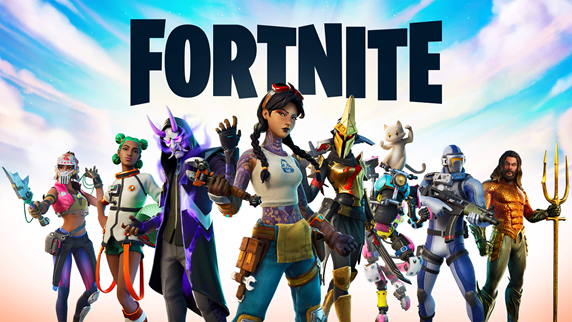 Mode: DuosKill Race Level- 200 Account Required (*Not Battle Pass)Must have a minimum of 50 games played on all accounts.Absolutely no smurf accounts!  Requirements:“Crossplay” Must Be EnabledTeam Leader Must Send over Epic NamesTeam Leader Must have a Twitch Account (https://www.twitch.tv/signup) or YouTube Account Team Leader Must Stream in “Archive Mode”Team Leader Must Provide Screenshots of Players Levels (via Text or DM)Team Leader must confirm “if” semi or pro players are on the Team. We have to be aware of all Player Status. Game Play:Battle Of The Burgh Moderators will join on Twitch to monitor each team’s playtime. (Must Stream In “Archive mode”)  Each Team will play up to an 2-hour (max) of playing time. Each screenshot (Three) will have a bonus point system below add to the screenshot elimination count: Victory Royale: 15 Points2nd: 12 Points3rd - 4th: 9 PointsBs5th - 6th: 6 Points7th - 8th: 3 PointsEach Elimination/Kill: 1 PointScreenshot Requirements:Team Leader must submit the final screenshot with the required “Icon Badge” Battle of The Burgh assignsBattle of The Burgh will assign the required “Icon” 5 minutes before GamePlay *The objective is to send the best Three (3) screenshots within the 2-hour time slot of your “team's best game with the most kills” to win the tournament. Screenshots must be sent to the Battle of the burgh within fifteen (15) minutes after the 2-hour time limit is completed. Examples:10am-12pm (Screenshot Required Report Time 12:15 pm)1pm-3pm (Screenshot Required Report Time 3:15 pm)4pm-6pm (Screenshot Required Report Time 6:15 pm) 8pm-10pm (Screenshot Required Report Time 10:15 pm) 10pm-12 am (Screenshot Required Report Time 12:15 am) No screenshot will be accepted, and Team will be automatically disqualified from the Tournament if:Screenshot are not received within the fifteen (15) minutes grace periodScreenshot will not be accepted if the required Icon Badge is not presented. Screenshots will not be accepted if the associated Epic Names for the Team are not presented. Screenshot will not be accepted if it appears manipulated or photoshopped. *We expect professionalism from our gamers. In the event of a tiebreaker, damage will be the next determining factor. There will be only one (1) Team crowned the winner. FYI Twitch and Youtube Account Links Will Be Provided On Our Social Media Pages (Facebook, Instagram And Twitter)Tournament Payout Information:There is a 24 hour review period to protect all gamers if unfair game play is presented. We will release the winners and funds Sunday September 13th, 2020. *Any Questions or concerns please contact us: 412.385.7091 text or call 